Retningslinjer for tilskudd til tiltak i Leka utvalgte kulturlandskap 2024-2026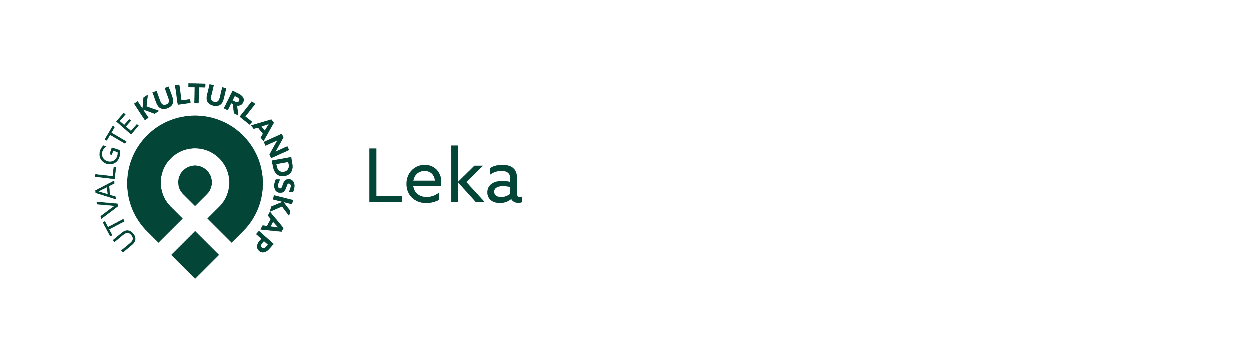 Tilskudd til tiltak i utvalgte kulturlandskap (UKL) i jordbruket skal bidra til å sikre verdier knyttet til kulturlandskap, biologisk mangfold, kulturminner og kulturmiljøer og å sikre langsiktig skjøtsel og drift. Det kan også gis tilskudd til tiltak for næringsutvikling når dette stimulerer til utvikling eller bruk av verdiene i området.  Tilskudd kan gis ut fra «Forskrift om tilskudd til tiltak i utvalgte kulturlandskap i jordbruket og verdensarv-områdene Vegaøyan og Vestnorsk fjordlandskap». Tiltak som innvilges støtte skal gagne området og være prioritert av samarbeidsgruppa for området eller være prioritert i «Områdeplan for Skei og Skeisnesset». Det kan gis årlige tilskudd til drift og skjøtsel, og det kan gis investeringstilskudd til engangstiltak. 
Følgende tiltak prioriteres i Leka UKL, jf. forskriften § 3:Restaurering og skjøtsel av arealer Tiltak som stimulerer til beitebruk Istandsetting, vedlikehold og skjøtsel av bygningerIstandsetting, vedlikehold og skjøtsel av kulturminnerPlanlegging av tiltakKartlegging og dokumentasjon av naturverdier og utarbeiding av skjøtselsplanerTilrettelegging for ferdsel og friluftslivFormidling Næringsutvikling for utvikling og bruk av Leka utvalgte kulturlandskapAndre tiltak som fremmer formålet med ordninga Søknad om tilskudd:Grunneiere, privatpersoner og organisasjoner kan søke om tilskudd.  Søknad lages og sendes elektronisk på Agros i Altinn på adressa:https://www.altinn.no/skjemaoversikt/landbruksdirektoratet/utvalgte-kulturlandskap-i-jordbruket/Krav om innhold i søknad om investeringstilskudd:Plan for tiltaketKart over hvor tiltaket skal gjennomføresBilder, dagens tilstand og eventuelt historiskKostnadsoverslagFinansieringsplan SøknadsbeløpForretningsplan ved søknad om næringstiltak	Tilstandsrapport ved søknad om bygningerSkriftlig tillatelse fra grunneier eller rettighetshaver om tiltaket ikke gjøres på egen eiendom. Det oppfordres til å søke samfinansiering der det er mulig.Søknadsfrister engangstilskudd: 1 mai Søknadsfrist årlige tilskudd: 1 mai med rapportering 1 november. 
Datoer for søknads defineres hvert år på søknadsskjema.Tilskuddsandel - Engangstiltak/ investeringstiltakTilskuddsandelen skal normalt ikke overstige 70 % av kostnadene med tiltaket.For tiltak på bygninger som brukes til private formål (for eksempel i næring eller til bolig) kan det gis inntil 50 % tilskudd ved høy verneverdi. Der bygningen har mindre verneverdi, eller der fordelen for søker er stor (verdiøkning, heving av bostandard osv), reduseres tilskuddsandelen.Til fellestiltak eller tiltak med stor samfunnsnytte kan det gis tilskudd ut over 70 %. For planleggings-tiltak og tiltak der det kun dreier seg om ivaretakelse av fellesgoder og samfunnsverdier kan det gis 100 % tilskudd. Eksempel på slike tiltak er skjøtsel av kulturminner og biologisk mangfold eller tilrettelegging for publikum i form av skilting eller opparbeiding av stier.Tilskudd til årlige tiltak For jordbruksforetak kan etter søknad tildeles årlig tilskudd til skjøtsel med utgangspunkt i søknad om produksjonstilskudd og miljøtilskudd (RMP).Det kan også gis årlig tilskudd til personer, foretak, organisasjoner og kommunen for løpende skjøtsel av særlige formål. Dette kan være til skjøtsel av kulturminner og biologisk mangfold, slått langs stier og veier, fjerning av fremmede arter, søppelrydding og vedlikehold av installasjoner og serviceanlegg. For å få årlig tilskudd til arealer forutsettes det at det drives vanlig god jordbruksdrift med eng til slått, åkervester eller beiting. Beitene skal være godt brukt og uten nevneverdig gammelgras.For arealer som får tilskudd forutsettes det at det foretas skjøtsel av kanter og randsoner uten spesielt vederlag for dette. Slike kantsoner omfatter for eksempel kanter av dyrkajord og beite langs nabo- eller skiftegrense, eller langs veg ut over det som ivaretas av stat eller kommune langs offentlig veg.Satser for årlige tilskudd:Rapportering og utbetaling:Det skal rapporteres om måloppnåelse og bruken av tilskuddet på skjema fastsatt av Landbruksdirektoratet i Agros via Altinn etter de frister som er satt i vedtaksbrevet.Utbetaling av tilskudd skjer etter skriftlig anmodning til Leka kommune gjennom Agros via Altinn. Deler av tilskuddet kan utbetales i løpet av tiltaksperioden.  Minst 25% av tilskuddet holdes tilbake inntil tiltaket er fullført, og sluttrapportering er godkjent.Tilskudd som ikke er brukt i samsvar med tildelingsvedtaket, kan kreves tilbakebetalt.Dekarkr/stkStorfekr/stksau og lamkr/stkUtgangarsaukr/stkDrift av innmark100Slått av ståttemark, biologisk verdifulle arealer og kulturminner300Beiting av biologisk verdifulle arealer og kulturminner på innmark200Dyr på beite minst 12 uker20040Dyr som beiter i utmark minst 5 uker40040Utgangarsau på vinterbeite 1. mars200